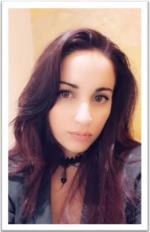 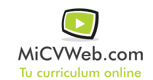 ESTUDIOSEXPERIENCIA LABORAL 
 
LOS GIGANTES (S.C. TENERIFE)
Información adicionalINFORMACIÓN PERSONALNOMBRE:    DALIA BEATRIZ RODRÍGUEZ CHÁVEZN.I.E:  Y1754474WTELÉFONO:   669278679FECHA DE NACIMIENTO:  17/07/1989EDAD: 29 AÑOSCORREO ELECTRÓNICO:   DBEATRIZ17@GMAIL.COMDIRECCIÓN:   CALLE JOSÉ GONZÁLES FORTE, #17, EDIF. FLORENCIA, LOS GIGANTES, TENERIFE, ESPAÑA, C.P: 38683.FORMACIÓN  ACADÉMICA ESTUDIOS REGLADOS:         TITULO: BACHILLER, FECHA: 2007, INSTITUCIÓN: IPUEC "ENRIQUE  HART                        DÁVALOS" ,  PAÍS: CUBA. ESTUDIOS NO REGLADOS:         TITULO: INGENIERO DE SOFTWARE  Y  SISTEMAS ,  FECHA: 2011,  INSTITUCIÓN: “UNIVERSIDAD DE LAS CIENCIAS INFORMÁTICAS" ,  PAÍS: CUBA. ESTUDIOS COMPLEMENTARIOS        CURSO: PRINCIPIOS GASTRONÓMICOS, INSTITUCIÓN:  MINTURCURSO: REPOSTERÍA, INSTITUCIÓN: HOTEL GRAN MELIÁ PALACIO DE ISORA IDIOMASCASTELLANO:          IDIOMA NATIVOINGLÉS:          HABLADO: MEDIO, ESCRITO: MEDIO, TÉCNICO (HOSTELERÍA): MEDIO-ALTO.               EXPERIENCIA LABORAL                 2014-2017:  PERÍODO: 3 AÑOS; PUESTO: CAMARERA DE BARES-RESTAURANTES; LUGAR: PUERTO SANTIAGO, TENERIFE SUR; EMPRESA: HOTEL 4**** LOS GIGANTES.            2014:   PERÍODO: 6 MES; PUESTO: COCINERA, PLANCHISTA, CAMARERA; LUGAR: LA GUANCHA, TENERIFE NORTE; EMPRESA: RESTAURANTE-CAFETERÍA "EL AGRICULTOR".            2012-2013:  PERÍODO: 1 AÑO; PUESTO: CAMARERA DE BARES-RESTAURANTES, (DESEMPEÑO TANTO EN RESTAURANTES BUFFET COMO A LA CARTA); LUGAR: ALCALÁ, TENERIFE SUR; EMPRESA: HOTEL 5*****GRAN LUJO MELIÁ PALACIO DE ISORA.            2011-2012:  PERÍODO: 1 AÑO; PUESTO: CAMARERA DE BARES-RESTAURANTES; LUGAR: PUERTO SANTIAGO, TENERIFE SUR; EMPRESA: HOTEL 4**** LOS GIGANTES.                    2011:   PERÍODO: 4 MESES; PUESTO: CAMARERA BAR-RESTAURANTE; LUGAR: PUERTO SANTIAGO, TENERIFE SUR; EMPRESA: BAR-RESTAURANTE FRANZISKANER. INFORMACIÓN ADICIONAL     PERMISO DE CONDUCIR:          SÍ                   COCHE PROPIO:          SÍ               DESPLAZAMIENTO:          SÍ                                                        Información adicionalINFORMACIÓN PERSONALNOMBRE:    DALIA BEATRIZ RODRÍGUEZ CHÁVEZN.I.E:  Y1754474WTELÉFONO:   669278679FECHA DE NACIMIENTO:  17/07/1989EDAD: 29 AÑOSCORREO ELECTRÓNICO:   DBEATRIZ17@GMAIL.COMDIRECCIÓN:   CALLE JOSÉ GONZÁLES FORTE, #17, EDIF. FLORENCIA, LOS GIGANTES, TENERIFE, ESPAÑA, C.P: 38683.FORMACIÓN  ACADÉMICA ESTUDIOS REGLADOS:         TITULO: BACHILLER, FECHA: 2007, INSTITUCIÓN: IPUEC "ENRIQUE  HART                        DÁVALOS" ,  PAÍS: CUBA. ESTUDIOS NO REGLADOS:         TITULO: INGENIERO DE SOFTWARE  Y  SISTEMAS ,  FECHA: 2011,  INSTITUCIÓN: “UNIVERSIDAD DE LAS CIENCIAS INFORMÁTICAS" ,  PAÍS: CUBA. ESTUDIOS COMPLEMENTARIOS        CURSO: PRINCIPIOS GASTRONÓMICOS, INSTITUCIÓN:  MINTURCURSO: REPOSTERÍA, INSTITUCIÓN: HOTEL GRAN MELIÁ PALACIO DE ISORA IDIOMASCASTELLANO:          IDIOMA NATIVOINGLÉS:          HABLADO: MEDIO, ESCRITO: MEDIO, TÉCNICO (HOSTELERÍA): MEDIO-ALTO.               EXPERIENCIA LABORAL                 2014-2017:  PERÍODO: 3 AÑOS; PUESTO: CAMARERA DE BARES-RESTAURANTES; LUGAR: PUERTO SANTIAGO, TENERIFE SUR; EMPRESA: HOTEL 4**** LOS GIGANTES.            2014:   PERÍODO: 6 MES; PUESTO: COCINERA, PLANCHISTA, CAMARERA; LUGAR: LA GUANCHA, TENERIFE NORTE; EMPRESA: RESTAURANTE-CAFETERÍA "EL AGRICULTOR".            2012-2013:  PERÍODO: 1 AÑO; PUESTO: CAMARERA DE BARES-RESTAURANTES, (DESEMPEÑO TANTO EN RESTAURANTES BUFFET COMO A LA CARTA); LUGAR: ALCALÁ, TENERIFE SUR; EMPRESA: HOTEL 5*****GRAN LUJO MELIÁ PALACIO DE ISORA.            2011-2012:  PERÍODO: 1 AÑO; PUESTO: CAMARERA DE BARES-RESTAURANTES; LUGAR: PUERTO SANTIAGO, TENERIFE SUR; EMPRESA: HOTEL 4**** LOS GIGANTES.                    2011:   PERÍODO: 4 MESES; PUESTO: CAMARERA BAR-RESTAURANTE; LUGAR: PUERTO SANTIAGO, TENERIFE SUR; EMPRESA: BAR-RESTAURANTE FRANZISKANER. INFORMACIÓN ADICIONAL     PERMISO DE CONDUCIR:          SÍ                   COCHE PROPIO:          SÍ               DESPLAZAMIENTO:          SÍ                                                        Información adicionalINFORMACIÓN PERSONALNOMBRE:    DALIA BEATRIZ RODRÍGUEZ CHÁVEZN.I.E:  Y1754474WTELÉFONO:   669278679FECHA DE NACIMIENTO:  17/07/1989EDAD: 29 AÑOSCORREO ELECTRÓNICO:   DBEATRIZ17@GMAIL.COMDIRECCIÓN:   CALLE JOSÉ GONZÁLES FORTE, #17, EDIF. FLORENCIA, LOS GIGANTES, TENERIFE, ESPAÑA, C.P: 38683.FORMACIÓN  ACADÉMICA ESTUDIOS REGLADOS:         TITULO: BACHILLER, FECHA: 2007, INSTITUCIÓN: IPUEC "ENRIQUE  HART                        DÁVALOS" ,  PAÍS: CUBA. ESTUDIOS NO REGLADOS:         TITULO: INGENIERO DE SOFTWARE  Y  SISTEMAS ,  FECHA: 2011,  INSTITUCIÓN: “UNIVERSIDAD DE LAS CIENCIAS INFORMÁTICAS" ,  PAÍS: CUBA. ESTUDIOS COMPLEMENTARIOS        CURSO: PRINCIPIOS GASTRONÓMICOS, INSTITUCIÓN:  MINTURCURSO: REPOSTERÍA, INSTITUCIÓN: HOTEL GRAN MELIÁ PALACIO DE ISORA IDIOMASCASTELLANO:          IDIOMA NATIVOINGLÉS:          HABLADO: MEDIO, ESCRITO: MEDIO, TÉCNICO (HOSTELERÍA): MEDIO-ALTO.               EXPERIENCIA LABORAL                 2014-2017:  PERÍODO: 3 AÑOS; PUESTO: CAMARERA DE BARES-RESTAURANTES; LUGAR: PUERTO SANTIAGO, TENERIFE SUR; EMPRESA: HOTEL 4**** LOS GIGANTES.            2014:   PERÍODO: 6 MES; PUESTO: COCINERA, PLANCHISTA, CAMARERA; LUGAR: LA GUANCHA, TENERIFE NORTE; EMPRESA: RESTAURANTE-CAFETERÍA "EL AGRICULTOR".            2012-2013:  PERÍODO: 1 AÑO; PUESTO: CAMARERA DE BARES-RESTAURANTES, (DESEMPEÑO TANTO EN RESTAURANTES BUFFET COMO A LA CARTA); LUGAR: ALCALÁ, TENERIFE SUR; EMPRESA: HOTEL 5*****GRAN LUJO MELIÁ PALACIO DE ISORA.            2011-2012:  PERÍODO: 1 AÑO; PUESTO: CAMARERA DE BARES-RESTAURANTES; LUGAR: PUERTO SANTIAGO, TENERIFE SUR; EMPRESA: HOTEL 4**** LOS GIGANTES.                    2011:   PERÍODO: 4 MESES; PUESTO: CAMARERA BAR-RESTAURANTE; LUGAR: PUERTO SANTIAGO, TENERIFE SUR; EMPRESA: BAR-RESTAURANTE FRANZISKANER. INFORMACIÓN ADICIONAL     PERMISO DE CONDUCIR:          SÍ                   COCHE PROPIO:          SÍ               DESPLAZAMIENTO:          SÍ                                                        